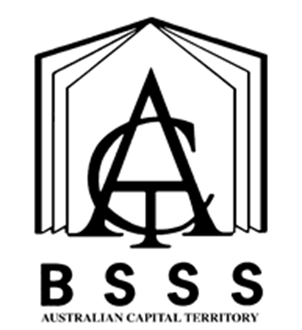 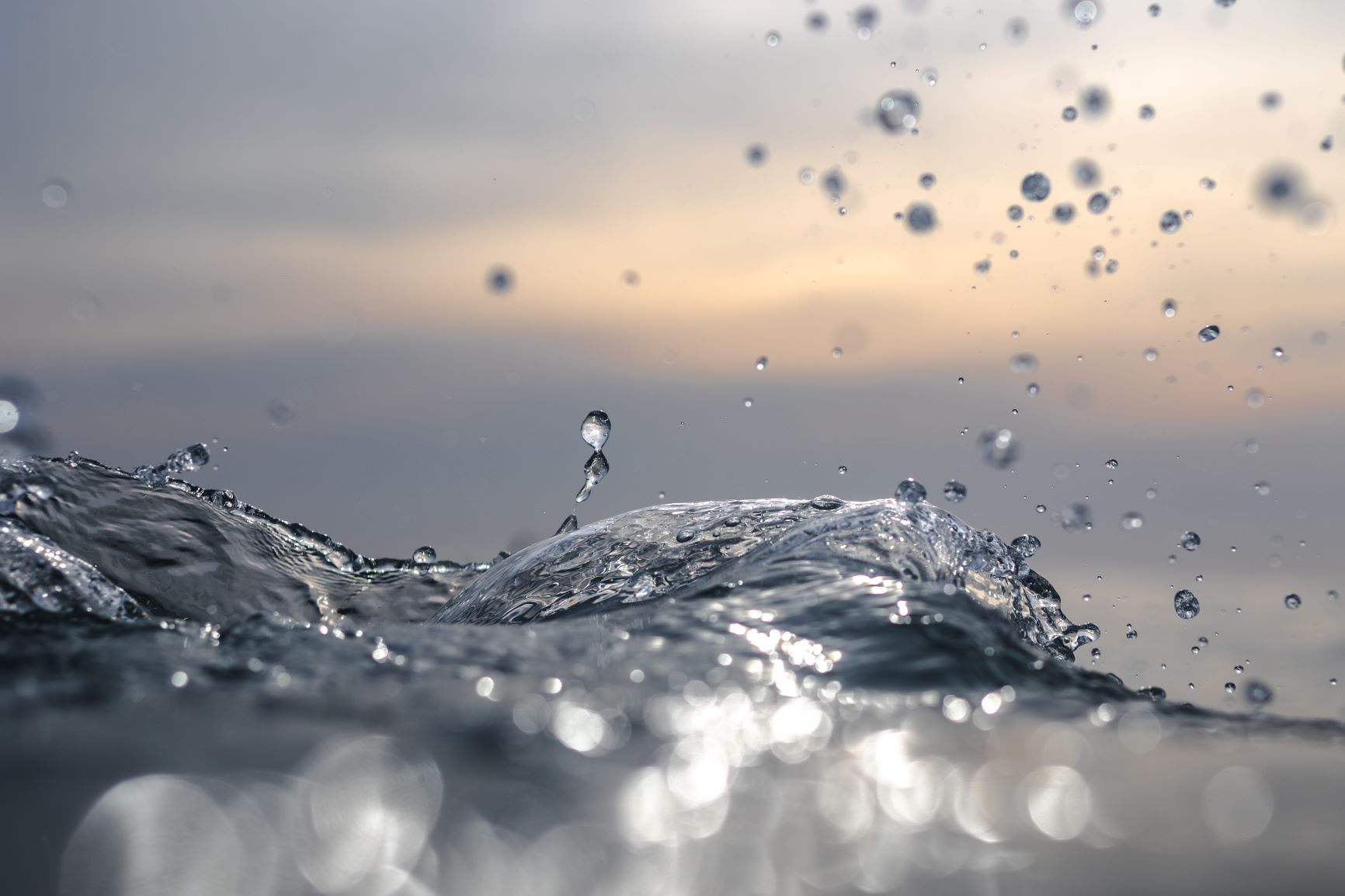 Cover Art provided by Canberra College student Aidan GiddingsTable of ContentsThe ACT Senior Secondary System		1ACT Senior Secondary Certificate		2Learning Principles		3General Capabilities		4Cross-Curriculum Priorities		6Rationale		7Goals		7Unit Titles		7Organisation of Content		8Assessment		9Achievement Standards		11Design Processes	Value: 1.0	17Product Design	Value: 1.0	21Design for Manufacturing	Value: 1.0	25Innovation and Design	Value: 1.0	29Independent Study	Value: 1.0	33Appendix A – Implementation Guidelines		36Appendix B – Course Developers		39Appendix C – Common Curriculum Elements		40Appendix D – Glossary of Verbs		41Appendix E – Glossary for ACT Senior Secondary Curriculum	42Appendix F – Course Adoption		43The ACT Senior Secondary SystemThe ACT senior secondary system recognises a range of university, vocational or life skills pathways.The system is based on the premise that teachers are experts in their area: they know their students and community and are thus best placed to develop curriculum and assess students according to their needs and interests. Students have ownership of their learning and are respected as young adults who have a voice.A defining feature of the system is school-based curriculum and continuous assessment. School-based curriculum provides flexibility for teachers to address students’ needs and interests. College teachers have an opportunity to develop courses for implementation across ACT schools. Based on the courses that have been accredited by the BSSS, college teachers are responsible for developing programs of learning. A program of learning is developed by individual colleges to implement the courses and units they are delivering.Teachers must deliver all content descriptions; however, they do have flexibility to emphasise some content descriptions over others. It is at the discretion of the teacher to select the texts or materials to demonstrate the content descriptions. Teachers can choose to deliver course units in any order and teach additional (not listed) content provided it meets the specific unit goals.School-based continuous assessment means that students are continually assessed throughout years 11 and 12, with both years contributing equally to senior secondary certification. Teachers and students are positioned to have ownership of senior secondary assessment. The system allows teachers to learn from each other and to refine their judgement and develop expertise.Senior secondary teachers have the flexibility to assess students in a variety of ways. For example: multimedia presentation, inquiry-based project, test, essay, performance and/or practical demonstration may all have their place. College teachers are responsible for developing assessment instruments with task specific rubrics and providing feedback to students.The integrity of the ACT Senior Secondary Certificate is upheld by a robust, collaborative and rigorous structured consensus-based peer reviewed moderation process. System moderation involves all year 11 and 12 teachers from public, non-government and international colleges delivering the ACT Senior Secondary Certificate.Only students who desire a pathway to university are required to sit a general aptitude test, referred to as the ACT Scaling Test (AST), which moderates student scores across courses and colleges. Students are required to use critical and creative thinking skills across a range of disciplines to solve problems. They are also required to interpret a stimulus and write an extended response.Senior secondary curriculum makes provision for student-centred teaching approaches, integrated and project-based learning inquiry, formative assessment and teacher autonomy. ACT Senior Secondary Curriculum makes provision for diverse learners and students with mild to moderate intellectual disabilities, so that all students can achieve an ACT Senior Secondary Certificate.The ACT Board of Senior Secondary Studies (BSSS) leads senior secondary education. It is responsible for quality assurance in senior secondary curriculum, assessment and certification. The Board consists of nominees from colleges, professional bodies, universities, industry, parent/carer organisations and unions. The Office of the Board of Senior Secondary Studies (OBSSS) consists of professional and administrative staff who support the Board in achieving its objectives and functions.ACT Senior Secondary CertificateCourses of study for the ACT Senior Secondary Certificate:provide a variety of pathways, to meet different learning needs and encourage students to complete their secondary educationenable students to develop the essential capabilities for twenty-first century learnersempower students as active participants in their own learningengage students in contemporary issues relevant to their livesfoster students’ intellectual, social and ethical developmentnurture students’ wellbeing, and physical and spiritual developmentenable effective and respectful participation in a diverse society.Each course of study:comprises an integrated and interconnected set of knowledge, skills, behaviours and dispositions that students develop and use in their learning across the curriculumis based on a model of learning that integrates intended student outcomes, pedagogy and assessmentoutlines teaching strategies which are grounded in learning principles and encompass quality teachingpromotes intellectual quality, establish a rich learning environment and generate relevant connections between learning and life experiencesprovides formal assessment and certification of students’ achievements.Underpinning beliefsAll students are able to learn.Learning is a partnership between students and teachers.Teachers are responsible for advancing student learning.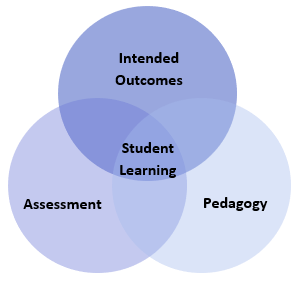 Learning PrinciplesLearning builds on existing knowledge, understandings and skills.(Prior knowledge)When learning is organised around major concepts, principles and significant real world issues, within and across disciplines, it helps students make connections and build knowledge structures.(Deep knowledge and connectedness)Learning is facilitated when students actively monitor their own learning and consciously develop ways of organising and applying knowledge within and across contexts.(Metacognition)Learners’ sense of self and motivation to learn affects learning.(Self-concept)Learning needs to take place in a context of high expectations.(High expectations)Learners learn in different ways and at different rates.(Individual differences)Different cultural environments, including the use of language, shape learners’ understandings and the way they learn.(Socio-cultural effects)Learning is a social and collaborative function as well as an individual one.(Collaborative learning)Learning is strengthened when learning outcomes and criteria for judging learning are made explicit and when students receive frequent feedback on their progress.(Explicit expectations and feedback)General CapabilitiesAll courses of study for the ACT Senior Secondary Certificate should enable students to develop essential capabilities for twenty-first century learners. These ‘capabilities’ comprise an integrated and interconnected set of knowledge, skills, behaviours and dispositions that students develop and use in their learning across the curriculum.The capabilities include:literacynumeracyinformation and communication technology (ICT)critical and creative thinkingpersonal and socialethical understandingintercultural understandingCourses of study for the ACT Senior Secondary Certificate should be both relevant to the lives of students and incorporate the contemporary issues they face. Hence, courses address the following three priorities. These priorities are:Aboriginal and Torres Strait Islander histories and culturesAsia and Australia’s engagement with AsiaSustainabilityElaboration of these General Capabilities and priorities is available on the ACARA website at www.australiancurriculum.edu.au.LiteracyStudents develop literacy as they learn how to communicate ideas, concepts and detailed proposals to a variety of audiences; read and interpret detailed written instructions for specific technologies, often including diagrams and procedural writings such as software user manuals, design briefs, patterns and recipes; prepare accurate, annotated engineering drawings, software instructions and coding; write project outlines, briefs, concept and project management proposals, evaluations, engineering, life cycle and project analysis reports; and prepare detailed specifications for production.NumeracyDesign and Emerging Technologies gives students opportunities to interpret and use mathematical knowledge and skills in a range of real-life situations. Students use number to calculate, measure and estimate; interpret and draw conclusions from statistics; measure and record throughout the process of generating ideas; develop, refine and test concepts; and cost and sequence when making products and managing projects. In using software, materials, tools and equipment, students work with the concepts of number, geometry, scale, proportion, measurement and volume. They use three-dimensional models, create accurate technical drawings, work with digital models and use computational thinking in decision-making processes when designing and creating best-fit solutions.Information and Communication Technology (ICT) CapabilityDesign and Emerging Technologies enables students to develop an understanding of the characteristics of data, digital systems, audiences, procedures and computational thinking. They apply this understanding when they investigate, communicate and create digital solutions. Students learn to formulate problems, logically organise and analyse data, and represent them in abstract forms. Students use ICT when they investigate and analyse information, evaluate design ideas and communicate and collaborate online. They develop design ideas, generate plans and system diagrams to communicate their designs, and produce solutions using digital technologies.Critical and Creative ThinkingStudents develop capability in critical and creative thinking through challenging problems that do not have straightforward solutions. Students identify and deconstruct problems of interest, refine concepts and reflect on the decision-making process by engaging in systems, design and computational thinking. They identify, explore and clarify technologies information and use that knowledge in a range of situations. Students consider how data, information, systems and tools impact on our lives, and how these elements might be better designed and managed. Visualising possibilities, modelling and scoping solutions, designing and working with digital tools, equipment and software helps students to build their visual and spatial thinking, test hypotheses and to create solutions, products and services.Personal and Social CapabilityStudents develop personal and social capability as they engage in project management and development in a collaborative workspace. They direct their own learning, plan and carry out investigations, and become independent learners who can apply design thinking, technologies understanding and skills when making decisions. Students develop social and employability skills through working cooperatively in teams, sharing resources and processes, making group decisions, resolving conflict and showing leadership. Ethical UnderstandingStudents develop the capacity to understand and apply ethical and socially responsible principles when collaborating with others and creating, sharing and using technologies. When engaged in systems thinking, students evaluate their findings against the criteria of legality, environmental sustainability, economic viability, health, social and emotional responsibility, and social awareness. Students learn about safe and ethical procedures for investigating and working with people, data and materials. They consider their own roles and responsibilities as discerning citizens and learn to detect bias and inaccuracies. Understanding the protection of data, intellectual property and individual privacy in the school environment helps students to be ethical digital citizens.Intercultural UnderstandingStudents consider how technologies are used in diverse communities at local, national, regional and global levels, including their impact and potential to transform people’s lives. They explore ways in which past and present practices enable people to use technologies to interact with one another across cultural boundaries. Students investigate how cultural identities and traditions influence the function and form of solutions, products, services and environments designed to meet the needs of daily life now and in the future. In their interactions with others in online communities, students consider the dynamic and complex nature of cultures, including values, beliefs, practices and assumptions. Cross-Curriculum PrioritiesAboriginal and Torres Strait Islander Histories and CulturesThe curriculum may provide an opportunity for students to engage with Aboriginal and Torres Strait Islander histories and cultures. It acknowledges that Aboriginal and Torres Strait Islander people have longstanding use of technology and design knowledge and traditions. Teachers may reference these as appropriate to course content. This will inform understanding of the Australian environment and use of technology and the ways in which it has changed over time.Asia and Australia’s Engagement with AsiaStudents investigate a range of contexts that draw on Asia and Australia’s engagement with Asia. Students could explore the technological environment within the Asia region and develop an appreciation that technology developed in one area has significant impacts across the world. Students could appreciate that the Asia region plays an important role in technology and design research and development.SustainabilityStudents appreciate the importance of looking at potential use of materials and design to predict possible effects on human and other activity, and the environment, to develop management plans or alternative technologies that minimise these effects and provide for a more sustainable future.Design & Emerging TechnologiesA/T/MRationaleDesign and Emerging Technology offers students a range of career pathways in design in fields such as engineering, fashion, furniture, jewellery, textile and ceramics, at both professional and vocational levels.Students will also be able to understand how the selection and use of technologies contributes to a sustainable and improved future. Students studying technologies will learn about the design process and its application.Students will develop research skills, computational thinking and a range of communication skills. They will refine their interpersonal and intrapersonal skills including collaboration, project management and be able to reflect on their own learning.Students will have opportunities to use design thinking and apply creativity through structured, collaborative and project-based learning, solve problems, develop practical skills and apply critical thinking in the development of new ideas.Students will consider and use global perspectives, identify ethical issues related to the technologies in relevant industries and the sustainability of solutions as they manage projects from beginning to end.GoalsAll courses based on this Framework should enable students to:analyse problems or challenges to determine needs for solutions or products apply the process of design (investigate, design, plan, manage, create, evaluate solutions) use critical and creative thinking to design innovative solutionsproduce or create solutions or products to address a need, problem or challenge evaluate and use technologies in a range of contextsdemonstrate problem solving skillscommunicate to different audiences using a range of methodsengage confidently with and responsibly select and manipulate appropriate technologies – materials, data, systems, tools and equipment.Unit TitlesDesign ProcessesProduct DesignDesign for ManufacturingInnovation and DesignIndependent StudyOrganisation of ContentDesign ProcessesA design process is the central framework that designers use to create innovative ideas and solutions.This unit gives students the opportunity to apply a staged design process to develop design solutions. They will apply design thinking in a focus area such as creating products, systems or environments. Student skills and understanding are developed by using the design process to define needs or opportunities, collect information, develop ideas, analyse, plan, produce and evaluate final solutions.Product DesignDesigners play a vital role in shaping the way we live through the design of the products that surround us. This unit gives students the opportunity to develop a user centred product while considering the social, ethical and environmental responsibilities of designers. It provides opportunities for creative thinking, the development of technical knowledge and understanding design opportunities that are brought about by technological change.Design for ManufacturingDesign for manufacture explores the way in which design solutions are produced using existing and emerging technologies. The focus of this unit is on production processes, prototyping, manufacturing, economy of scale, material properties and emerging technologies. This unit offers students the opportunity to design, make and evaluate design solutions using a range of materials, technologies and production processes. Innovation and DesignAuthentic innovation in design can be achieved by combining process thinking with new ideas and existing and emerging technology. This unit offers students the opportunity to explore an area of futuristic design concepts within the focus areas of systems, product or environment design. Students will use their understanding of: design process; technical knowledge; social, ethical and environmental responsibilities to create, test and evaluate this design solution.Independent StudyAn Independent Study unit has an important place in senior secondary courses. It is a valuable pedagogical approach that empowers students to make decisions about their own learning. An Independent Study unit can be proposed by an individual student for their own independent study and negotiated with their teacher. The program of learning for an Independent Study unit must meet the unit goals and content descriptions as they appear in the course.Independent Study units are only available to individual students in Year 12. A student can only study a maximum of one Independent Study unit in each course. Students must have studied at least three standard 1.0 units from this course. An Independent Study unit requires the principal’s written approval. Principal approval can also be sought by a student in Year 12 to enrol concurrently in an Independent Study unit and their third 1.0 unit in this course of study.AssessmentThe identification of criteria within the achievement standards and assessment task types and weightings provides a common and agreed basis for the collection of evidence of student achievement.Assessment Criteria (the dimensions of quality that teachers look for in evaluating student work) provide a common and agreed basis for judgement of performance against unit and course goals, within and across colleges. Over a course, teachers must use all these criteria to assess students’ performance but are not required to use all criteria on each task. Assessment criteria are to be used holistically on a given task and in determining the unit grade.Assessment Tasks elicit responses that demonstrate the degree to which students have achieved the goals of a unit based on the assessment criteria. The Common Curriculum Elements (CCE) is a guide to developing assessment tasks that promote a range of thinking skills (see Appendix C). It is highly desirable that assessment tasks engage students in demonstrating higher order thinking.Rubrics are constructed for individual tasks, informing the assessment criteria relevant for a particular task and can be used to assess a continuum that indicates levels of student performance against each criterion.Assessment CriteriaStudents will be assessed on the degree to which they demonstrate:knowledge and understandingskills.Assessment Task TypesAdditional Assessment InformationFor a standard unit (1.0), students must complete a minimum of three assessment tasks and a maximum of five.For a half standard unit (0.5), students must complete a minimum of two and a maximum of three assessment tasks.Assessment tasks for a standard (1.0) or half-standard (0.5) unit must be informed by the Achievement Standards.Students should experience a variety of task types and different modes of communication to demonstrate the Achievement Standards.Achievement StandardsYears 11 and 12 achievement standards are written for A/T courses. A single achievement standard is written for M courses.A Year 12 student in any unit is assessed using the Year 12 achievement standards. A Year 11 student in any unit is assessed using the Year 11 achievement standards. Year 12 achievement standards reflect higher expectations of student achievement compared to the Year 11 achievement standards. Years 11 and 12 achievement standards are differentiated by cognitive demand, the number of dimensions and the depth of inquiry.An achievement standard cannot be used as a rubric for an individual assessment task. Assessment is the responsibility of the college. Student tasks may be assessed using rubrics or marking schemes devised by the college. A teacher may use the achievement standards to inform development of rubrics. The verbs used in achievement standards may be reflected in the rubric. In the context of combined Years 11 and 12 classes, it is best practice to have a distinct rubric for Years 11 and 12. These rubrics should be available for students prior to completion of an assessment task so that success criteria are clear.Design Processes	Value: 1.0Design Processes a	Value: 0.5Design Processes b	Value: 0.5Unit DescriptionA design process is the central framework that designers use to create innovative ideas and solutions.This unit gives students the opportunity to apply a staged design process to develop design solutions. They will apply design thinking in a focus area such as creating products, systems or environments. Student skills and understanding are developed by using the design process to define needs or opportunities, collect information, develop ideas, analyse, plan, produce and evaluate final solutions.Specific Unit GoalsThis unit should enable students to:Content DescriptionsAll knowledge, understanding and skills below must be delivered:A guide to reading and implementing content descriptionsContent descriptions specify the knowledge, understanding and skills that students are expected to learn and that teachers are expected to teach. Teachers are required to develop a program of learning that allows students to demonstrate all the content descriptions. The lens which the teacher uses to demonstrate the content descriptions may be either guided through provision of electives within each unit or determined by the teacher when developing their program of learning.A program of learning is what a college provides to implement the course for a subject. It is at the discretion of the teacher to emphasis some content descriptions over others. The teacher may teach additional (not listed) content provided it meets the specific unit goals. This will be informed by the student needs and interests.AssessmentRefer to pages 9-11.Product Design	Value: 1.0Product Design a	Value: 0.5Product Design b	Value: 0.5Unit DescriptionDesigners play a vital role in shaping the way we live through the design of the products that surround us. This unit gives students the opportunity to develop a user centred product while considering the social, ethical and environmental responsibilities of designers. It provides opportunities for creative thinking, the development of technical knowledge and understanding design opportunities that are brought about by technological change.Specific Unit GoalsThis unit should enable students to:Content DescriptionsAll knowledge, understanding and skills below must be delivered:A guide to reading and implementing content descriptionsContent descriptions specify the knowledge, understanding and skills that students are expected to learn and that teachers are expected to teach. Teachers are required to develop a program of learning that allows students to demonstrate all the content descriptions. The lens which the teacher uses to demonstrate the content descriptions may be either guided through provision of electives within each unit or determined by the teacher when developing their program of learning.A program of learning is what a college provides to implement the course for a subject. It is at the discretion of the teacher to emphasis some content descriptions over others. The teacher may teach additional (not listed) content provided it meets the specific unit goals. This will be informed by the student needs and interests.AssessmentRefer to pages 9- 11.Design for Manufacturing	Value: 1.0Design for Manufacturing a	Value: 0.5Design for Manufacturing b	Value: 0.5Unit DescriptionDesign for manufacture explores the way in which design solutions are produced using existing and emerging technologies. The focus of this unit is on production processes, prototyping, manufacturing, economy of scale, material properties and emerging technologies. This unit offers students the opportunity to design, make and evaluate design solutions using a range of materials, technologies and production processes.Specific Unit GoalsThis unit should enable students to:Content DescriptionsAll knowledge, understanding and skills below must be delivered:A guide to reading and implementing content descriptionsContent descriptions specify the knowledge, understanding and skills that students are expected to learn and that teachers are expected to teach. Teachers are required to develop a program of learning that allows students to demonstrate all the content descriptions. The lens which the teacher uses to demonstrate the content descriptions may be either guided through provision of electives within each unit or determined by the teacher when developing their program of learning.A program of learning is what a college provides to implement the course for a subject. It is at the discretion of the teacher to emphasis some content descriptions over others. The teacher may teach additional (not listed) content provided it meets the specific unit goals. This will be informed by the student needs and interests.AssessmentRefer to pages 9-11.Innovation and Design	Value: 1.0Innovation and Design a	Value: 0.5Innovation and Design b	Value: 0.5Unit DescriptionAuthentic innovation in design can be achieved by combining process thinking with new ideas and existing and emerging technology. This unit offers students the opportunity to explore an area of futuristic design concepts within the focus areas of systems, product or environment design. Students will use their understanding of: design process technical knowledge; social, ethical and environmental responsibilities to create, test and evaluate this design solution.Specific Unit GoalsThis unit should enable students to:Content DescriptionsAll knowledge, understanding and skills below must be delivered:A guide to reading and implementing content descriptionsContent descriptions specify the knowledge, understanding and skills that students are expected to learn and that teachers are expected to teach. Teachers are required to develop a program of learning that allows students to demonstrate all the content descriptions. The lens which the teacher uses to demonstrate the content descriptions may be either guided through provision of electives within each unit or determined by the teacher when developing their program of learning.A program of learning is what a college provides to implement the course for a subject. It is at the discretion of the teacher to emphasis some content descriptions over others. The teacher may teach additional (not listed) content provided it meets the specific unit goals. This will be informed by the student needs and interests.AssessmentRefer to pages 9-11.Independent Study	Value: 1.0Independent Study a	Value: 0.5Independent Study b	Value: 0.5PrerequisitesIndependent Study units are only available to individual students in Year 12. A student can only study a maximum of one Independent Study unit in each course. Students must have studied at least three standard 1.0 units from this course. An Independent Study unit requires the principal’s written approval. Principal approval can also be sought by a student in Year 12 to enrol concurrently in an Independent Study unit and their third 1.0 unit in this course of study.Unit DescriptionAn Independent Study unit has an important place in senior secondary courses. It is a valuable pedagogical approach that empowers students to make decisions about their own learning. An Independent Study unit can be proposed by an individual student for their own independent study and negotiated with their teacher. The program of learning for an Independent Study unit must meet the unit goals and content descriptions as they appear in the course.Specific Unit GoalsThis unit should enable students to:Content DescriptionsAll knowledge, understanding and skills below must be delivered:A guide to reading and implementing content descriptionsContent descriptions specify the knowledge, understanding and skills that students are expected to learn and that teachers are expected to teach. Teachers are required to develop a program of learning that allows students to demonstrate all the content descriptions. The lens which the teacher uses to demonstrate the content descriptions may be either guided through provision of electives within each unit or determined by the teacher when developing their program of learning.A program of learning is what a college provides to implement the course for a subject. It is at the discretion of the teacher to emphasis some content descriptions over others. The teacher may teach additional (not listed) content provided it meets the specific unit goals. This will be informed by the student needs and interests.AssessmentRefer to pages 9-11.Appendix A – Implementation GuidelinesAvailable course patternsA standard 1.0 value unit is delivered over at least 55 hours. To be awarded a course, students must complete at least the minimum units over the whole minor, major, major/minor or double major course.Units in this course can be delivered in any order.Prerequisites for the course or units within the courseStudents must have studied at least three standard 1.0 units from this course in order to access the Independent Study unit. An Independent Study unit requires the principal’s written approval. Principal approval can also be sought by a student in Year 12 to enrol concurrently in an Independent Study unit and their third 1.0 unit in this course of study.Arrangements for students continuing study in this courseStudents who studied the previous course may undertake any units in this course provided there is no duplication of content.Duplication of Content RulesStudents cannot be given credit towards the requirements for a Senior Secondary Certificate for a unit that significantly duplicates content in a unit studied in another course. The responsibility for preventing undesirable overlap of content studied by a student rests with the principal and the teacher delivering the course. Students will only be given credit for covering the content once.Guidelines for DeliveryProgram of LearningA program of learning is what a school provides to implement the course for a subject. This meets the requirements for context, scope and sequence set out in the Board endorsed course. Students follow programs of learning in a college as part of their senior secondary studies. The detail, design and layout of a program of learning are a college decision.The program of learning must be documented to show the planned learning activities and experiences that meet the needs of particular groups of students, taking into account their interests, prior knowledge, abilities and backgrounds. The program of learning is a record of the learning experiences that enable students to achieve the knowledge, understanding and skills of the content descriptions. There is no requirement to submit a program of learning to the OBSSS for approval. The Principal will need to sign off at the end of Year 12 that courses have been delivered as accredited.Content DescriptionsAre all content descriptions of equal importance? No. It depends on the focus of study. Teachers can customise their program of learning to meet their own students’ needs, adding additional content descriptions if desired or emphasising some over others. A teacher must balance student needs with their responsibility to teach all content descriptions. It is mandatory that teachers address all content descriptions and that students engage with all content descriptions.Half standard 0.5 unitsHalf standard units appear on the course adoption form but are not explicitly documented in courses. It is at the discretion of the college principal to split a standard 1.0 unit into two half standard 0.5 units. Colleges are required to adopt the half standard 0.5 units. However, colleges are not required to submit explicit documentation outlining their half standard 0.5 units to the BSSS. Colleges must assess students using the half standard 0.5 assessment task weightings outlined in the framework. It is the responsibility of the college principal to ensure that all content is delivered in units approved by the Board.ModerationModeration is a system designed and implemented to:provide comparability in the system of school-based assessmentform the basis for valid and reliable assessment in senior secondary schoolsinvolve the ACT Board of Senior Secondary Studies and colleges in cooperation and partnershipmaintain the quality of school-based assessment and the credibility, validity and acceptability of Board certificates.Moderation commences within individual colleges. Teachers develop assessment programs and instruments, apply assessment criteria, and allocate Unit Grades, according to the relevant Course Framework. Teachers within course teaching groups conduct consensus discussions to moderate marking or grading of individual assessment instruments and unit grade decisions.The Moderation ModelModeration within the ACT encompasses structured, consensus-based peer review of Unit Grades for all accredited courses over two Moderation Days. In addition to Moderation Days, there is statistical moderation of course scores, including small group procedures, for T courses.Moderation by Structured, Consensus-based Peer ReviewConsensus-based peer review involves the review of student work against system wide criteria and standards and the validation of Unit Grades. This is done by matching student performance with the criteria and standards outlined in the Achievement Standards, as stated in the Framework. Advice is then given to colleges to assist teachers with, or confirm, their judgments. In addition, feedback is given on the construction of assessment instruments.Preparation for Structured, Consensus-based Peer ReviewEach year, teachers of Year 11 are asked to retain originals or copies of student work completed in Semester 2. Similarly, teachers of a Year 12 class should retain originals or copies of student work completed in Semester 1. Assessment and other documentation required by the Office of the Board of Senior Secondary Studies should also be kept. Year 11 work from Semester 2 of the previous year is presented for review at Moderation Day 1 in March, and Year 12 work from Semester 1 is presented for review at Moderation Day 2 in August.In the lead up to Moderation Day, a College Course Presentation (comprised of a document folder and a set of student portfolios) is prepared for each A, T and M course/units offered by the school and is sent into the Office of the Board of Senior Secondary Studies.The College Course PresentationThe package of materials (College Course Presentation) presented by a college for review on Moderation Days in each course area will comprise the following:a folder containing supporting documentation as requested by the Office of the Board through memoranda to colleges, including marking schemes and rubrics for each assessment itema set of student portfolios containing marked and/or graded written and non-written assessment responses and completed criteria and standards feedback forms. Evidence of all assessment responses on which the Unit Grade decision has been made is to be included in the student review portfolios.Specific requirements for subject areas and types of evidence to be presented for each Moderation Day will be outlined by the Board Secretariat through the Requirements for Moderation Memoranda and Information Papers.Visual evidence for judgements made about practical performancesIt is a requirement that schools’ judgements of standards to practical performances (A/T/M) be supported by visual evidence (still photos or video).The photographic evidence submitted must be drawn from practical skills performed as part of the assessment process.Teachers should consult the BSSS website for current information regarding all moderation requirements including subject specific and photographic evidence.Appendix B – Course DevelopersAppendix C – Common Curriculum ElementsCommon curriculum elements assist in the development of high-quality assessment tasks by encouraging breadth and depth and discrimination in levels of achievement.Appendix D – Glossary of VerbsAppendix E – Glossary for ACT Senior Secondary CurriculumCourses will detail what teachers are expected to teach and students are expected to learn for year 11 and 12. They will describe the knowledge, understanding and skills that students will be expected to develop for each learning area across the years of schooling.Learning areas are broad areas of the curriculum, including English, mathematics, science, the arts, languages, health and physical education.A subject is a discrete area of study that is part of a learning area. There may be one or more subjects in a single learning area.Frameworks are system documents for Years 11 and 12 which provide the basis for the development and accreditation of any course within a designated learning area. In addition, frameworks provide a common basis for assessment, moderation and reporting of student outcomes in courses based on the framework.The course sets out the requirements for the implementation of a subject. Key elements of a course include the rationale, goals, content descriptions, assessment, and achievement standards as designated by the framework.BSSS courses will be organised into units. A unit is a distinct focus of study within a course. A standard 1.0 unit is delivered for a minimum of 55 hours generally over one semester.Core units are foundational units that provide students with the breadth of the subject.Additional units are avenues of learning that cannot be provided for within the four core 1.0 standard units by an adjustment to the program of learning.An independent study unit is a pedagogical approach that empowers students to make decisions about their own learning. Independent study units can be proposed by a student and negotiated with their teacher, but must meet the specific unit goals and content descriptions as they appear in the course.An elective is a lens for demonstrating the content descriptions within a standard 1.0 or half standard 0.5 unit.A lens is a particular focus or viewpoint within a broader study.Content descriptions refer to the subject-based knowledge, understanding and skills to be taught and learned.A program of learning is what a college develops to implement the course for a subject and to ensure that the content descriptions are taught and learned.Achievement standards provide an indication of typical performance at five different levels (corresponding to grades A to E) following completion of study of senior secondary course content for units in a subject.ACT senior secondary system curriculum comprises all BSSS approved courses of study.Appendix F – Course AdoptionConditions of AdoptionThe course and units of this course are consistent with the philosophy and goals of the college and the adopting college has the human and physical resources to implement the course.Adoption ProcessCourse adoption must be initiated electronically by an email from the principal or their nominated delegate to bssscertification@ed.act.edu.au. A nominated delegate must CC the principal.The email will include the Conditions of Adoption statement above, and the table below adding the College name, and circling the Classification/s required. Design ProcessDesign Solution(s)Suggested tasks:design developmentdesign documentationessayextended responseoral presentationpodcastportfolio (design process)project managementreportresearch taskreturn briefreviewseminarshort responsestoryboardweb portfolioworkshopSuggested tasks:digital artefactdigital assetmajor projectnetworkportfolioproductprototypingsoftware applicationstoryboardwebsiteWeightings in A 
1.0 and 0.5 units30 - 70%30 - 70%Weightings in T 
1.0 and 0.5 units40 - 60%40 - 60%Weightings in M
1.0 and 0.5 units30 - 70%30 - 70%Achievement Standards Technologies A Course Year 11Achievement Standards Technologies A Course Year 11Achievement Standards Technologies A Course Year 11Achievement Standards Technologies A Course Year 11Achievement Standards Technologies A Course Year 11Achievement Standards Technologies A Course Year 11A student who achieves an A grade typicallyA student who achieves a B grade typicallyA student who achieves a C grade typicallyA student who achieves a D grade typicallyA student who achieves an E grade typicallyKnowledge and understandinganalyses the design process and explains decision makingexplains the design process and describes decision makingdescribes the design process with reference to decision makingidentifies major features of the design process with minimal reference to decision makingidentifies some features of the design processKnowledge and understandinganalyses technology concepts and principles and explains the properties of materials or data or systems to address a need, problem, or challengeexplains technology concepts and principles and describes the properties of materials or data or systems to address a need, problem, or challengedescribes technology concepts and principles with some reference to properties of materials or data or systems to address a need, problem, or challengeidentifies major technology concepts and principles with some reference to properties of materials or data or systems to address a need, problem, or challengeidentifies few technology concepts and principles with minimal reference to properties of materials or data or systems to address a need, problem, or challengeKnowledge and understandinganalyses technologies, explains ethical and sustainable applicationexplains technologies, describes ethical and sustainable applicationdescribes technologies with some reference to ethical and sustainable applicationidentifies major features of technologies with minimal reference to ethical and sustainable applicationidentifies some features of technologies with minimal reference to ethical and sustainable applicationKnowledge and understandingthinks critically, drawing on data and information to solve complex problems and analyses opportunities for application of technologythinks critically, drawing on data and information to solve problems and explains opportunities for application of technologydraws on data and information to solve problems and describes opportunities for application of technologyidentifies some opportunities for application of technology with minimal use of information and dataidentifies some opportunities for application of technology with minimal evidence of use of information and dataSkillsapplies technology concepts, strategies and methodologies with control and precision demonstrating understanding of the historical and cultural context and its impactapplies technology concepts, strategies and methodologies with control demonstrating understanding of the historical and cultural context and its impactapplies technology concepts, strategies and methodologies with some control demonstrating understanding of context and its impactapplies technology concepts, strategies and methodologies with minimal control demonstrating understanding of its impactapplies technology concepts, strategies and methodologies with limited control demonstrating minimal evidence of understanding its impactSkillscreates innovative and high-quality design solutions/products using techniques and approaches and justifies ideasanalyses potential prototypes and solutions analysing their appropriateness and effectiveness via iterative improvement and reviewcreates high-quality design solutions/products using techniques and approaches and explains ideasexplains potential prototypes and solutions and explains their appropriateness and effectiveness via iterative improvement and reviewcreates functional design solutions/products using techniques and approaches and explains ideasdescribes potential prototypes and solutions and explains their appropriateness and effectiveness via iterative improvement and review creates simple, functional design solutions/products using some techniques and approaches and describes ideasidentifies potential prototypes and solutions and describes their appropriateness and effectiveness via iterative improvement and reviewcreates simple design solutions/products using some basic techniques and approaches and description of ideasidentifies potential prototypes and solutions with minimal reference to their appropriateness and effectiveness via iterative improvement and reviewSkillscommunicates complex ideas and insights effectively in a range of mediums and justifies ideas coherently using appropriate evidence, metalanguage, and accurate referencingcommunicates ideas effectively in a range of mediums and justifies ideas coherently using appropriate evidence, metalanguage and referencingcommunicates ideas appropriately in mediums and explains ideas coherently using appropriate evidence, metalanguage and referencingcommunicates ideas in mediums and describes ideas with some use of appropriate evidence with minimal use metalanguage and referencingcommunicates basic ideas in few mediums and describes ideas with or no minimal use of appropriate evidence and referencingSkillsreflects with insight on their own thinking and evaluates inter and intrapersonal skills including planning, time management, use of appropriate techniques and strategies and capacity to work both independently and collaborativelyreflects on their own thinking and analyses inter and intrapersonal skills including planning, time management, use of appropriate techniques and strategies and capacity to work both independently and collaborativelyreflects on their own thinking and explains inter and intrapersonal skills including planning, time management, use of appropriate techniques and strategies and capacity to work both independently and collaborativelyreflects on their own thinking with some reference to planning, time management, use of appropriate techniques and strategies and capacity to work both independently and collaborativelyreflects on their own thinking with minimal reference to planning, time management, use of appropriate techniques and strategies and capacity to work both independently and collaborativelyAchievement Standards Technologies T Course Year 11Achievement Standards Technologies T Course Year 11Achievement Standards Technologies T Course Year 11Achievement Standards Technologies T Course Year 11Achievement Standards Technologies T Course Year 11Achievement Standards Technologies T Course Year 11A student who achieves an A grade typicallyA student who achieves a B grade typicallyA student who achieves a C grade typicallyA student who achieves a D grade typicallyA student who achieves an E grade typicallyKnowledge and understandingcritically analyses the design process and evaluates constraints and implications for decision makinganalyses the design process and explains constraints and implications for decision makingexplains the design process and describes constraints and implications for decision makingdescribes the design process with some reference to constraints and implications for decision makingidentifies features of the design process with minimal reference to decision makingKnowledge and understandingsynthesises technology theories, concepts and principles and evaluates the properties of materials or data or systems to address a need, problem, or challengeanalyses technology theories, concepts and principles and explains the properties of materials or data or systems to address a need, problem, or challengeexplains technology theories, concepts and principles and describes the properties of materials or data or systems to address a need, problem, or challengedescribes technology theories, concepts, and principles with some reference to properties of materials or data or systems to address a need, problem, or challengeidentifies technology theories, concepts, and principles with some reference to properties of materials or data or systems to address a need, problem, or challengeKnowledge and understandingcritically analyses technologies and evaluates ethical and sustainable application of technologyanalyses technologies and explains ethical and sustainable application of technologyexplains technologies and describes ethical and sustainable application of technologydescribes technologies with some reference to ethical and sustainable application of technologyidentifies some features of technologies with minimal reference to ethical and sustainable application of technologyKnowledge and understandingthinks critically and creatively, drawing on data and information to solve complex problemsthinks critically, drawing on data and information to solve complex problemsthinks critically, drawing on data and information to solve problemsdraws on data and information to solve problems and describes opportunitiesapplying minimal use of information and dataSkillsapplies technology concepts, strategies and methodologies with control and precision demonstrating understanding of the historical and cultural context and its impactapplies technology concepts, strategies and methodologies with control demonstrating understanding of the historical and cultural context and its impactapplies technology concepts, strategies and methodologies with some control demonstrating understanding of context and its impactapplies technology concepts, strategies and methodologies with minimal control demonstrating understanding of its impactapplies technology concepts, strategies and methodologies with limited control demonstrating minimal evidence of understanding its impactSkillscreates innovative and high quality design solutions/products using techniques and approaches and justifies ideas coherentlyanalyses potential prototypes and solutions analysing their appropriateness and effectiveness via iterative improvement and reviewcreates high-quality design solutions/products using techniques and approaches and justifies ideas coherentlyanalyses potential prototypes and solutions explaining their appropriateness and effectiveness via iterative improvement and reviewcreates functional quality design solutions/products using techniques and approaches and explains ideas coherentlyexplains potential prototypes and solutions describing their appropriateness and effectiveness via iterative improvement and reviewcreates simple, functional design solutions/products using some techniques and approaches and explains ideasdescribes potential prototypes and solutions with some reference to their appropriateness and effectiveness via iterative improvement and reviewcreates design solutions/products using some basic techniques and approaches and describes ideasidentifies potential prototypes and solutions with minimal reference to their appropriateness and effectiveness via iterative improvement and reviewSkillscommunicates complex ideas and insights effectively in a range of mediums to a variety of audiences using appropriate evidence, metalanguage, and accurate referencingcommunicates ideas effectively in a range of mediums to a variety of audiences using appropriate evidence, metalanguage, and accurate referencingcommunicates ideas appropriately in a range of mediums to a variety of audiences using appropriate evidence, metalanguage, and accurate referencingcommunicates ideas in mediums to a variety of audiences using some evidence, metalanguage, and referencingcommunicates basic ideas in mediums to a variety of audiences using minimal evidence, metalanguage, and some referencingSkillsreflects with insight on their own thinking and that of others and evaluates inter and intrapersonal skills including planning, time management, use of appropriate techniques and strategies and capacity to work independently and collaborativelyreflects on their own thinking and analyses inter and intrapersonal skills including planning, time management, use of appropriate techniques and strategies and capacity to work independently and collaborativelyreflects on their own thinking and explains inter and intrapersonal skills including planning, time management, use of appropriate techniques and strategies and capacity to work independently and collaborativelyreflects on their own thinking with some reference to inter and intrapersonal skills including planning, time management, use of appropriate techniques and strategies and capacity to work independently and collaborativelyreflects on their own thinking with minimal reference to planning, time management, use of appropriate techniques and strategies and capacity to work independently and collaborativelyAchievement Standards Technologies A Course Year 12Achievement Standards Technologies A Course Year 12Achievement Standards Technologies A Course Year 12Achievement Standards Technologies A Course Year 12Achievement Standards Technologies A Course Year 12Achievement Standards Technologies A Course Year 12A student who achieves an A grade typicallyA student who achieves a B grade typicallyA student who achieves a C grade typicallyA student who achieves a D grade typicallyA student who achieves an E grade typicallyKnowledge and understandinganalyses the design process and explains opportunities, constraints and implications for decision makingexplains the design process and describes opportunities, constraints and implications for decision makingdescribes the design process with reference to opportunities, constraints and implications for decision makingidentifies major features of the design process with minimal reference to opportunities, constraints and implications for decision makingidentifies some features of the design process with minimal understanding of opportunities, constraints, and implications Knowledge and understandinganalyses technology theories, concepts and principles and explains the properties of materials or data or systems to address a need, problem, or challengeexplains technology theories, concepts and principles and describes the properties of materials or data or systems to address a need, problem, or challengedescribes technology theories, concepts, and principles with some reference to properties of materials or data or systems to address a need, problem, or challengeidentifies major technology theories, concepts, and principles with some reference to properties of materials or data or systems to address a need, problem, or challengeidentifies few technology theories, concepts, and principles with minimal reference to properties of materials or data or systems to address a need, problem, or challengeKnowledge and understandinganalyses technologies in a range of contexts and explains ethical and sustainable applicationexplains technologies in a range of contexts and describes ethical and sustainable applicationdescribes technologies in a range of contexts with some reference to ethical and sustainable application identifies major features of technologies with minimal reference to ethical and sustainable applicationidentifies some features of technologies with no reference to ethical and sustainable applicationKnowledge and understandingthinks critically, drawing on data and information to solve complex problems and analyses opportunities for application of technologythinks critically, drawing on data and information to solve problems and explains opportunities for application of technologydraws on data and information to solve problems and describes opportunities for application of technologyidentifies some opportunities for application of technology with limited use of information and dataidentifies some opportunities for application of technology with minimal evidence of use of information and dataSkillsapplies technology concepts, strategies and methodologies with control and precision demonstrating understanding of the historical and cultural context and its impactapplies technology concepts, strategies and methodologies with control demonstrating understanding of the historical and cultural context and its impactapplies technology concepts, strategies and methodologies with some control demonstrating understanding of context and its impactapplies technology concepts, strategies and methodologies with minimal control demonstrating understanding of its impactapplies technology concepts, strategies and methodologies with limited control demonstrating minimal evidence of understanding its impactSkillscreates innovative and high-quality design solutions/products using efficient techniques and approaches and justifies ideasanalyses potential prototypes and solutions, and analyses their appropriateness and effectiveness via iterative improvement and reviewcreates high-quality design solutions/products using techniques and approaches and explains ideasexplains potential prototypes and solutions, and explains their appropriateness and effectiveness via iterative improvement and reviewcreates functional design solutions/products using some techniques and approaches and explains ideasdescribes potential prototypes and solutions, and describes their appropriateness and effectiveness via iterative improvement and reviewcreates functional design solutions/products using some techniques and approaches and describes ideasidentifies potential prototypes and solutions, and identifies their appropriateness and effectiveness via iterative improvement and reviewcreates simple design solutions/products using basic techniques and approaches and description of ideasidentifies potential prototypes and solutions with minimal reference to their appropriateness and effectiveness via iterative improvement and reviewSkillscommunicates complex ideas and insights effectively in a range of mediums and justifies ideas coherently using appropriate evidence, metalanguage, and accurate referencingcommunicates ideas effectively in a range of mediums and justifies ideas coherently using appropriate evidence, metalanguage and referencingcommunicates ideas appropriately in mediums and explains ideas coherently using appropriate evidence, metalanguage and referencingcommunicates ideas in mediums and describes ideas with some use of appropriate evidence with minimal use metalanguage and referencingcommunicates basic ideas in few mediums and describes ideas with minimal use of appropriate evidence and referencingSkillsreflects with insight on their own thinking and evaluates inter and intrapersonal skills including planning, time management, use of appropriate techniques and strategies and capacity to work both independently and collaborativelyreflects on their own thinking and analyses inter and intrapersonal skills including planning, time management, use of appropriate techniques and strategies and capacity to work both independently and collaborativelyreflects on their own thinking explains inter and intrapersonal skills including planning, time management, use of appropriate techniques and strategies and capacity to work both independently and collaborativelyreflects on their own thinking with some reference to planning, time management, use of appropriate techniques and strategies and capacity to work both independently and collaborativelyreflects on their own thinking with minimal reference to planning, time management, use of appropriate techniques and strategies and capacity to work both independently and collaborativelyAchievement Standards Technologies T Course Year 12Achievement Standards Technologies T Course Year 12Achievement Standards Technologies T Course Year 12Achievement Standards Technologies T Course Year 12Achievement Standards Technologies T Course Year 12Achievement Standards Technologies T Course Year 12A student who achieves an A grade typicallyA student who achieves a B grade typicallyA student who achieves a C grade typicallyA student who achieves a D grade typicallyA student who achieves an E grade typicallyKnowledge and understandingcritically analyses the design process and evaluates opportunities, constraints and implications for decision makinganalyses the design process and explains opportunities, constraints and implications for decision makingexplains the design process and describes opportunities, constraints and implications for decision makingdescribes the design process with some reference to opportunities, constraints and implications for decision makingidentifies features of the design process with minimal reference to decision makingKnowledge and understandingcritically analyses strategies, methodologies and procedures and evaluates their validity and reliabilityanalyses strategies, methodologies and procedures and explains their validity and reliabilityexplains strategies, methodologies and procedures and describes their validity and reliabilitydescribes strategies, methodologies, and procedures with some reference to validity and reliabilityidentifies some strategies, methodologies, and procedures with minimal reference to validity and reliabilityKnowledge and understandingsynthesises technology theories, concepts and principles and evaluates the properties of material or data or systems to address a need, problem, or challengeanalyses technology theories, concepts and principles and explains the properties of materials or data or systems to address a need, problem, or challengeexplains technology theories, concepts and principles and describes the properties of materials or data or systems to address a need, problem, or challengedescribes technology theories, concepts, and principles with some reference to properties of materials or data or systems to address a need, problem, or challengeidentifies technology theories, concepts, and principles with some reference to properties of materials or data or systems to address a need, problem, or challengeKnowledge and understandingcritically analyses technologies in a range of contexts and evaluates ethical and sustainable application of technologyanalyses technologies in a range of contexts and explains ethical and sustainable application of technologyexplains technologies in a range of contexts and describes ethical and sustainable application of technologydescribes technologies in a range of contexts with some reference to ethical and sustainable application of technologyidentifies some features of technologies in a range of contexts with minimal reference to ethical and sustainable application of technologyKnowledge and understandingthinks critically and creatively, drawing on data and information to solve complex problems and evaluates opportunities for application of technologythinks critically, drawing on data and information to solve complex problems and analyses opportunities for application of technologythinks critically, drawing on data and information at times to solve problems and explains opportunities for application of technologydraws on data and information at times to solve problems and describes opportunities for application of technologyidentifies some opportunities for application of technology with limited use of information and data Skillsapplies technology concepts, strategies and methodologies demonstrating an understanding of the historical and cultural context and impact on individuals, groups, communities, and societyapplies technology concepts, strategies and methodologies with control demonstrating understanding of the historical and cultural context and impact on individuals, groups, communities, and societyapplies technology concepts, strategies and methodologies with some control demonstrating understanding of context and the impact on individuals, groups, communities, and societyapplies technology concepts, strategies and methodologies with minimal control demonstrating understanding of the impact on individuals, groups, communities, and societyapplies technology concepts, strategies and methodologies with limited control demonstrating little evidence of understanding of the impact on individuals, groups, communities, and societySkillscreates innovative and high-quality design solutions/products using techniques and approaches and justifies ideas logically and coherently  creates high quality design solutions/products using techniques and approaches and justifies ideas coherently  creates functional design solutions/products using techniques and approaches and justifies ideas creates functional design solutions/products using some techniques and approaches and explains ideas creates simple, functional design solutions/products using basic techniques and approaches and describes ideasSkillscritically analyses potential prototypes and solutions evaluating their appropriateness and effectiveness via iterative improvement and reviewanalyses potential prototypes and solutions analysing their appropriateness and effectiveness via iterative improvement and reviewexplains potential prototypes and solutions explaining their appropriateness and effectiveness via iterative improvement and reviewdescribes potential prototypes and solutions describing their appropriateness and effectiveness via iterative improvement and reviewidentifies potential prototypes and solutions identifying their appropriateness and effectiveness via iterative improvement and reviewSkillscommunicates complex ideas and insights effectively in a range of mediums to a variety of audiences using appropriate evidence, metalanguage, and accurate referencingcommunicates ideas effectively in a range of mediums to a variety of audiences using appropriate evidence, metalanguage, and accurate referencingcommunicates ideas appropriately in a range of mediums to a variety of audiences using appropriate evidence, metalanguage, and accurate referencingcommunicates ideas in mediums to a variety of audiences using some evidence, metalanguage and referencingcommunicates basic ideas in mediums to a variety of audiences using minimal evidence, metalanguage, and some referencingSkillsreflects with insight on their own thinking and that of others and evaluates inter and intrapersonal skills including planning, time management, use of appropriate techniques & strategies and capacity to work independently and collaborativelyreflects on their own thinking and that of others and analyses inter and intrapersonal skills including planning, time management, use of appropriate techniques and strategies and capacity to work both independently and collaborativelyreflects on their own thinking and that of others and explains inter and intrapersonal skills including planning, time management, use of appropriate techniques and strategies and capacity to work both independently and collaborativelyreflects on their own thinking with some reference to inter and intrapersonal skills including planning, time management, use of appropriate techniques and strategies and capacity to work both independently and collaborativelyreflects on their own thinking with minimal reference to planning, time management, use of appropriate techniques and strategies and capacity to work both independently and collaborativelyAchievement Standards Technologies M CourseAchievement Standards Technologies M CourseAchievement Standards Technologies M CourseAchievement Standards Technologies M CourseAchievement Standards Technologies M CourseAchievement Standards Technologies M CourseA student who achieves an A grade typicallyA student who achieves a B grade typicallyA student who achieves a C grade typicallyA student who achieves a D grade typicallyA student who achieves an E grade typicallyKnowledge and understandingdescribes and uses the design process and procedures with independencedescribes and uses the design process and procedures with some assistancerecounts design procedures used with assistanceidentifies design procedures with continuous guidanceidentifies design procedures with direct instructionKnowledge and understandingdescribes practical techniques and materials required to address a need or solve a problem with independencedescribes practical techniques and materials required to address a need or solve a problem with some assistancerecounts practical techniques and materials used to solve a problem with assistanceuses practical techniques and materials required with continuous guidanceidentifies practical techniques and materials with direct instructionSkillscommunicates ideas using appropriate terminology with independencecommunicates ideas using appropriate terminology with some assistancecommunicates ideas using appropriate, terminology with assistancecommunicates ideas using appropriate, terminology with continuous guidancecommunicates ideas using appropriate terminology with direct instructionSkillsmakes discerning choice of strategies and procedures to use technology with independenceselects strategies and procedures to use technology with some assistanceselects strategies and procedures to use technology with assistanceselects strategies and procedures to use technology with continuous guidanceselects strategies and procedures to use technology with direct instructionSkillsdemonstrates interpersonal and intrapersonal skills in a range of technology contexts with independencedemonstrates interpersonal and intrapersonal skills in a range of technology contexts with some assistancedemonstrates interpersonal and intrapersonal skills in technology contexts with assistancedemonstrates interpersonal and intrapersonal skills in technology contexts with continuous guidancedemonstrates interpersonal and intrapersonal skills in technology contexts with direct instructionSkillsplans and undertakes independent inquiries with independenceplans and undertakes independent inquiries with some assistanceundertakes guided inquiries with assistanceundertakes guided inquiries with continuous guidanceundertakes simple research on a topic with direct instructionSkillscreate design solutions/products with independence create design solutions/products with some assistancecreate design solutions/products with assistancecreate design solutions/products with continuous guidancecreate design solutions/products with direct instructionA CourseT CourseM Courseanalyse the design processevaluate the design processdescribe the design processapply design thinking in a focus area such as creating a product, system or environmentdiscuss how design thinking could be used in a focus area such as creating a product, system or environment to meet user needsapply design thinking in a focus areaapply design thinkingA CourseT CourseM CourseDesign processDesign processDesign processapply design methodology to explore a variety of design problemsapply design methodology to explore a variety of design problemsuse design methodologyanalyse the role of ideas for example, need, opportunity or situation, specifications, constraints, considerations, success criteria within the design processevaluate the role of ideas including need, opportunity or situation, specifications, constraints, considerations, success criteria within the design processdescribe some considerations in making designsA CourseT CourseM Courseunderstand that a design process is a method that is used to solve challenges to change and improve the environment for the way we liveunderstand that a design process is a method that is used to solve challenges to change and improve the environment for the way we liveStrategies, methodologies and proceduresStrategies, methodologies and proceduresStrategies, methodologies and proceduresanalyse a design brief which includes need, opportunity or situation, specifications, constraint, considerations and success criteriacritically analyse a design brief which includes need, opportunity or situation, specifications, constraint, considerations and success criteriaexplore design briefsapply design processes to develop a solution, for example, products, systems or environmentsexplain how the design processes are applied to develop a solution, including products, systems or environmentsresearch factors influencing designevaluate the validity and reliability of strategies, methodologies and procedures of the design processanalyse and synthesise investigative research into factors influencing design, for example, form and function, utility time managementcritically analyse and synthesise investigative research into factors influencing design, including, form and function, utility time managementwork independently and/or collaboratively to design solutionswork independently and/or collaboratively to design solutionsunderstand there are design tools which can, like any other tool, extend and improve our ability to accomplish goalsunderstand there are design tools which can, like any other tool, extend and improve our ability to accomplish goalsTheories, concepts and materialsTheories, concepts and materialsTheories, concepts and materialsapply design ideas to create solutions using appropriate materials, for example, prototyping, models, productsexplain how design ideas are applied to create solutions using appropriate materials, including, prototyping, models, productsuse design thinking to create solutions using appropriate materialsA CourseT CourseM Courseuse traditional and/or contemporary materials in meeting a designdiscuss how traditional and/or contemporary materials are used in meeting a designapply skills in representing designs in areas, for example, concept sketches, development drawings, 2-3D visual representations, presentation standardsdemonstrate the skills used in representing designs in areas, including, concept sketches, development drawings, 2-3D visual representations, presentation standardsrepresent designs in a variety of waysContextsContextsContextsanalyse how design is influenced by historical and cultural context and its impact on individuals, groups or societycritically analyse how design is influenced by historical and cultural context and its impact on individuals, groups or societyexplore design contexts and describe how they may impact designanalyse ethical factors affecting design, for example, needs, function, aesthetics, finance, ergonomics, environmental impact, obsolescence, life cycle analysisevaluate ethical factors affecting design, including, needs, function, aesthetics, finance, ergonomics, environmental impact, obsolescence, life cycle analysisCommunicationCommunicationCommunicationcommunicate accurately with others using correct terms in an appropriate format, both orally and in writing including structured reportscommunicate accurately with others using correct terms in an appropriate format, both orally and in writing including structured reportscommunicate ideas to others using technical terms, both orally and in writing communicate ideas and insights in a range of appropriate mediums to a variety of audiences communicate ideas and insights in a range of appropriate mediums to a variety of audiences create and justify a design solution, for example, a product, system, environment, prototype, model, visual representation, product or processplan how to create and justify a design solution for a product, system, environment, prototype, model, visual representation, product or processcreate a design solution using appropriate terminologyA CourseT CourseM Coursejustify ideas coherently using appropriate evidence and accurate referencingjustify ideas coherently using appropriate evidence and accurate referencing•	communicate ideas and describe choicesReflectionreflect on own learning style and performance, including planning and time management, to develop strategies to improve own learningreflect on own learning style and performance, including planning and time management, to develop strategies to improve own learning reflect on how to manage deadlines and improve own learningreflect on final solution against the set design criteriareflect on final solution as an effective user centred productA CourseT CourseM Courseanalyse ethical, social and environmental responsibilities of designerscritically analyse the ethical, social and environmental responsibilities of designersidentify responsibilities of designersapply technical knowledge to create a user centred productapply technical knowledge to create a user centred productcreate a user-centred productA CourseT CourseM CourseDesign processDesign processDesign processapply design methodology to create and produce a user centred productapply design methodology to create and produce a user centred productapply elements of the design processanalyse the product for user centred functionalityevaluate the product for user centred functionalityunderstand that a design process is a method that is used to solve challenges to change and improve the environment for the way we liveunderstand that a design process is a method that is used to solve challenges to change and improve the environment for the way we liveA CourseT CourseM CourseStrategies, methodologies and proceduresStrategies, methodologies and proceduresStrategies, methodologies and proceduresanalyse the features of innovation in product design, for example, functionalitycritically analyse the features of innovation in product design, including, functionalityuse appropriate techniques to manufacture a productapply creative thinking processes to develop an innovative production, for example, mind mapping, the checklist, thinking hats, lateral thinking, researchapply creative thinking processes to develop an innovative production, including, mind mapping, the checklist, thinking hats, lateral thinking, researchevaluate the reliability and validity of methodologies, strategies and procedures within product designanalyse project, methodologies and risk management strategiescritically analyse project, methodologies and risk management strategieswork independently and/or collaboratively to design productswork independently and/or collaboratively to design productswork independently and/or collaborativelymanufacture design products using appropriate production techniquesmanufacture design products using appropriate production techniquesunderstand there are design tools which can, like any other tool, extend and improve our ability to accomplish goalsunderstand there are design tools which can, like any other tool, extend and improve our ability to accomplish goalsTheories, concepts and materialsTheories, concepts and materialsTheories, concepts and materialsapply design ideas to create solutions that consider ergonomics, aesthetics and anthropometrics of productsapply design ideas to create solutions that consider ergonomics, aesthetics and anthropometrics of productsdescribe how products may differ for different users, for example, children’s bikes and adult bikesuse traditional and/or contemporary materials that have the attributes to meet design needsuse traditional and/or contemporary materials that have the attributes to meet design needsapply appropriate construction methods to create user centre productapply appropriate construction methods to create user centre productA CourseT CourseM CourseContextsContextsContextsanalyse contemporary, cultural and historical case studies in relation to products, for example, industrial revolution, Bauhaus, informalism, postmodernism, bio-morphism, International style and indigenous influences critically analyse contemporary, cultural and historical case studies in relation to products, such as, industrial revolution, Bauhaus, informalism, postmodernism, bio-morphism, International style and indigenous influences explore styles and influences in productsanalyse ethical, environmental and social responsibilities of designersevaluate ethical, environmental and social responsibilities of designersCommunicationCommunicationCommunicationcommunicate accurately with others using correct terms in an appropriate format, both orally and in writing including structured reportscommunicate accurately with others using correct terms in an appropriate format, both orally and in writing including structured reportscommunicate ideas to others using technical terms, both orally and in writing communicate ideas and insights in a range of appropriate mediums to a variety of audiences communicate ideas and insights in a range of appropriate mediums to a variety of audiences use design communication skills to present creative design ideas independently and collaboratively, justifying choicesuse design communication skills to present creative design ideas independently and collaboratively, justifying choicespresent design ideascreate and justify a design solution for a productcreate and justify a design solution for a productjustify ideas coherently using appropriate evidence and accurate referencingjustify ideas coherently using appropriate evidence and accurate referencing•	communicate ideas and describe choicesReflectionReflectionReflectionreflect on own learning style and performance, including planning and time management, to develop strategies to improve own learningreflect on own learning style and performance, including planning and time management, to develop strategies to improve own learning reflect on how to manage deadlines and improve own learningA CourseT CourseM Coursereflect on final solution as an effective user centred productreflect on final solution as an effective user centred productA CourseT CourseM Courseanalyse production processes, prototyping, manufacturing, economy of scale, material propertiesevaluate production processes, prototyping, manufacturing, economy of scale, material propertiesdescribe production and processescreate design solutionscreate design solutions that address user needscreate design solutionsA CourseT CourseM CourseDesign processDesign processDesign processapply design methodology to develop product designs suitable for manufactureapply design methodology to develop product designs suitable for manufactureapply design methodology to develop product designs suitable for manufactureanalyse suitability of design solution for manufacturing outputevaluate suitability of design solution for manufacturing outputdescribe suitability of design solution for manufacturing outputunderstand that a design process is a method that is used to solve challenges to change and improve the environment for the way we liveunderstand that a design process is a method that is used to solve challenges to change and improve the environment for the way we liveA CourseT CourseM CourseStrategies, methodologies and proceduresStrategies, methodologies and proceduresStrategies, methodologies and proceduresanalyse key features of design and manufacturing, for example, suitability of production methodscritically analyse key features of design and manufacturing, including, suitability of production methodsdescribe a manufacturing process and environmental or social issuesapply project management strategies to source, access and use manufacturing processes and expertise to produce one or more design solutions, including, prototypes or productsapply project management strategies to source, access and use manufacturing processes and expertise to produce one or more design solutions, including, prototypes or productsapply project management strategiesevaluate the reliability and validity of methodologies, strategies and procedures for manufacturinganalyse contemporary and emerging technologies and production processes and their relationship to social and ethical issuescritically analyse contemporary and emerging technologies and production processes and their relationship to social and ethical issuesproduce a design solutionwork independently and/or collaboratively within a design projectwork independently and/or collaboratively within a design projectunderstand there are design tools which can, like any other tool, extend and improve our ability to accomplish goalsunderstand there are design tools which can, like any other tool, extend and improve our ability to accomplish goalsTheories, concepts and materialsTheories, concepts and materialsTheories, concepts and materialsapply the concept of manufacturing as a process that differs from creation of a single product and the resulting impacts on designapply the concept of manufacturing as a process that differs from creation of a single product and the resulting impacts on designdescribe differences between making a single product and manufacturing processesuse a combination of materials suitable for a range of applications and analyse the properties and applications of materials use a combination of materials suitable for a range of applications and evaluate the properties and applications of materials describe the properties of relevant materialsA CourseT CourseM Courseapply processes, techniques and finished solutions and factors which may influence design for manufactureapply processes, techniques and finished solutions and factors which may influence design for manufacturedescribe processes, techniques and finished solutionsContextsContextsContextsanalyse the relationship between various manufacturing processes, for example, CAD and CAM output for Rapid prototyping, Laser technology, CNC machining manufacture processescritically analyse the relationship between various manufacturing processes, such as, CAD and CAM output for Rapid prototyping, Laser technology, CNC machining manufacture processesdescribe manufacturing processesanalyse past and ongoing engagement between Australia and global manufacturing industriesevaluate past and ongoing engagement between Australia and global manufacturing industriesrecognise that global countries contribute to manufacturingCommunicationCommunicationCommunicationcommunicate accurately with others using correct terms in an appropriate format, both orally and in writing including structured reportscommunicate accurately with others using correct terms in an appropriate format, both orally and in writing including structured reportscommunicate ideas to others using technical terms, both orally and in writing communicate ideas and insights in a range of appropriate mediums to a variety of audiences communicate ideas and insights in a range of appropriate mediums to a variety of audiences communicate technical drawings and standards, including schematic drawings, section views, layout dimensions, scale, AS 1100communicate technical drawings and standards, including schematic drawings, section views, layout dimensions, scale, AS 1100use technical drawings to assist in communicating ideasjustify ideas coherently using appropriate evidence and accurate referencingjustify ideas coherently using appropriate evidence and accurate referencingcommunicate ideas and describe choicescreate and justify a design solution such as a product, system, environment, prototype, mode, product or processcreate and justify a design solution such as a product, system, environment, prototype, mode, product or processA CourseT CourseM CourseReflectionReflectionReflectionreflect on own learning style and performance, including planning and time management, to develop strategies to improve own learningreflect on own learning style and performance, including planning and time management, to develop strategies to improve own learning reflect on how to manage deadlines and improve own learningreflect on final solution considering processes, techniques and finished solutions in own work against factors influencing design for manufacture reflect on final solution considering processes, techniques and finished solutions in own work against factors influencing design for manufacture A CourseT CourseM Courseexplore innovative design concepts in systems, product or environment designevaluate innovative design concepts in systems, product or environment designdescribe an innovative design conceptapply understanding of design processapply understanding of design processapply understanding of design processA CourseT CourseM CourseDesign processDesign processDesign processapply design methodology to develop new ideas using existing and emerging technologies for design solutionsapply design methodology to develop new ideas using existing and emerging technologies for design solutions to address user needsapply design methodology to develop new ideas using existing and/or emerging technologies for design solutionsanalyse current emerging technologies and plausible applications for this technologyevaluate current emerging technologies and plausible applications for this technologyunderstand that a design process is a method that is used to solve challenges to change and improve the environment for the way we liveunderstand that a design process is a method that is used to solve challenges to change and improve the environment for the way we liveA CourseT CourseM CourseStrategies, methodologies and proceduresStrategies, methodologies and proceduresStrategies, methodologies and proceduresanalyse environmental, cultural, social, ethical and sustainability issues; intellectual property; market research and their impactcritically analyse environmental, cultural, social, ethical and sustainability issues; intellectual property; market research and their impactapply project management to source, access and use innovative processes to produce one or more future focused design solutions, for example, prototypes or final solutionapply project management to source, access and use innovative processes to produce one or more future focused design solutions, for example, prototypes or final solutionapply project management to source, access and use manufacturing processes and expertise to produce one or more design solutions for example prototypes or productsevaluate the reliability and validity of methodologies, strategies and procedures for the creation of innovative solutionsanalyse engineering and design principles of technology, technical concepts and strategies to achieve a design solutioncritically analyse engineering and design principles of technology, technical concepts and strategies to achieve a design solutionwork independently and/or collaboratively within a design solutionwork independently and/or collaboratively within a design solutionwork independently and collaboratively within a design projectunderstand there are design tools which can, like any other tool, extend and improve our ability to accomplish goalsunderstand there are design tools which can, like any other tool, extend and improve our ability to accomplish goalsTheories, concepts and materialsTheories, concepts and materialsTheories, concepts and materialsapply an understanding of marketing concepts and strategies, including, product, price, promotion, place, people; market driven design contribute to design solutionsapply an understanding of marketing concepts and strategies, including, product, price, promotion, place, people; market driven design contribute to design solutionsunderstand concepts in innovation in designA CourseT CourseM Courseuse a combination of existing and innovative materials suitable for a range of futuristic applications use a combination of existing and innovative materials suitable for a range of futuristic applications apply presentation strategies for representing concepts, for example, drawing, models, pitch, proposalapply presentation strategies for representing concepts, for example, drawing, models, pitch, proposalContextsContextsContextsanalyse directions of innovation in the use of technology, for example, systems or products in aeronautical, space, energy, electronic, mechanical, transport, wearables or ecological focus areascritically analyse directions of innovation in the use of technology, such as, systems or products in aeronautical, space, energy, electronic, mechanical, transport, wearables or ecological focus areasexplore past and present use of technologyanalyse how innovation has occurred over time in designevaluate how innovation has occurred over time in designCommunicationCommunicationCommunicationcommunicate accurately with others using correct terms in an appropriate format, both orally and in writing including structured reportscommunicate accurately with others using correct terms in an appropriate format, both orally and in writing including structured reportscommunicate ideas to others using technical terms, both orally and in writing communicate ideas and insights in a range of appropriate mediums to a variety of audiences communicate ideas and insights in a range of appropriate mediums to a variety of audiences communicate and justify ideas and solutions using a wide range of mediums, for example, 3D CAD images, models, detailed 2D images and drawings, process flow diagrams and schematic representationscommunicate and justify ideas and solutions using a wide range of mediums, such as, 3D CAD images, models, detailed 2D images and drawings, process flow diagrams and schematic representationscommunicate ideas and solutions using appropriate communication techniquesapply project realisation skills to create and present an innovative final design solutionapply project realisation skills to create and present an innovative final design solutionA CourseT CourseM Coursejustify ideas coherently using appropriate evidence and accurate referencingjustify ideas coherently using appropriate evidence and accurate referencing•	communicate ideas and describe choicesReflectionReflectionReflectionreflect on own learning style and performance, including planning and time management, to develop strategies to improve own learningreflect on own learning style and performance, including planning and time management, to develop strategies to improve own learning reflect on how to manage deadlines and improve own learningreflect on how the final solution represents innovation reflect on how the final solution represents innovation A CourseT CourseM Courseanalyse design theories, strategies, processes and methodologies evaluate design theories, strategies, processes and methodologies describe design theories, strategies, processes and methodologies create a design productcreate a design product to address user needscreate a design productA CourseT CourseM CourseDesign processDesign processDesign processapply design methodology to create and produce a productapply design methodology to create and produce a productapply the design process to create a productanalyse the design solution based on criteria for successevaluate the design solution based on criteria for successStrategies methodologies and proceduresStrategies methodologies and proceduresStrategies methodologies and proceduresanalyse the features of the area of study in design and emerging technologiesanalyse the features of the area of study in design and emerging technologiesuse appropriate techniques to manufacture a productanalyse and use appropriate production techniques evaluate and use appropriate production techniques A CourseT CourseM Courseanalyse and apply project and risk management strategiesanalyse and apply project and risk management strategiesuse opportunities to work independently and collaboratively within a design and emerging technologies projectuse opportunities to work independently and collaboratively within a design and emerging technologies projectwork independently and/or collaborativelyevaluate the reliability and validity of methodologies, strategies and proceduresTheories, concepts and materialsTheories, concepts and materialsTheories, concepts and materialsanalyse design theories, concepts and materials related to the area of studyevaluate design theories, concepts and materials related to the area of studydescribe design concepts ContextsContextsContextsinvestigate contexts relevant to the area of studyinvestigate contexts relevant to the area of studyexplore styles and influences in productsanalyse ethical, environmental and social responsibilities of designersevaluate ethical, environmental and social responsibilities of designersCommunicationCommunicationCommunicationcommunicate accurately with others using correct terms in an appropriate format, both orally and in writing including structured reportscommunicate accurately with others using correct terms in an appropriate format, both orally and in writing including structured reportscommunicate ideas to others using technical terms, both orally and in writing communicate ideas and insights in a range of appropriate mediums to a variety of audiences communicate ideas and insights in a range of appropriate mediums to a variety of audiences create and justify a design solution such as a product, system, environment, prototype, model, visual representation, product or processcreate and justify a design solution such as a product, system, environment, prototype, model, visual representation, product or processjustify ideas coherently using appropriate evidence and accurate referencingjustify ideas coherently using appropriate evidence and accurate referencing•	communicate ideas and describe choicesA CourseT CourseM CourseReflectionReflectionReflectionreflect on own learning style and performance, including planning and time management, to develop strategies to improve own learningreflect on own learning style and performance, including planning and time management, to develop strategies to improve own learning reflect on how to manage deadlines and improve own learningreflect on final solution against the set design criteriareflect on final solution against the set design criteriaCourseNumber of standard units to meet course requirementsMinorMinimum of 2 unitsMajorMinimum of 3.5 unitsNameCollegeJuliet HarrisCanberra Girls Grammar SchoolTerence PereiraMarist CollegeKevin RobertsonSt John Paul II CollegeOrganisersElementsExamplescreate, compose and applyapplyideas and procedures in unfamiliar situations, content and processes in non-routine settingscreate, compose and applycomposeoral, written and multimodal texts, music, visual images, responses to complex topics, new outcomescreate, compose and applyrepresentimages, symbols or signscreate, compose and applycreatecreative thinking to identify areas for change, growth and innovation, recognise opportunities, experiment to achieve innovative solutions, construct objects, imagine alternativescreate, compose and applymanipulateimages, text, data, points of viewanalyse, synthesise and evaluatejustifyarguments, points of view, phenomena, choicesanalyse, synthesise and evaluatehypothesisestatement/theory that can be tested by dataanalyse, synthesise and evaluateextrapolatetrends, cause/effect, impact of a decisionanalyse, synthesise and evaluatepredictdata, trends, inferencesanalyse, synthesise and evaluateevaluatetext, images, points of view, solutions, phenomenon, graphicsanalyse, synthesise and evaluatetestvalidity of assumptions, ideas, procedures, strategiesanalyse, synthesise and evaluatearguetrends, cause/effect, strengths and weaknessesanalyse, synthesise and evaluatereflecton strengths and weaknessesanalyse, synthesise and evaluatesynthesisedata and knowledge, points of view from several sourcesanalyse, synthesise and evaluateanalysetext, images, graphs, data, points of viewanalyse, synthesise and evaluateexaminedata, visual images, arguments, points of viewanalyse, synthesise and evaluateinvestigateissues, problemsorganise, sequence and explainsequencetext, data, relationships, arguments, patternsorganise, sequence and explainvisualisetrends, futures, patterns, cause and effectorganise, sequence and explaincompare/contrastdata, visual images, arguments, points of vieworganise, sequence and explaindiscussissues, data, relationships, choices/optionsorganise, sequence and explaininterpretsymbols, text, images, graphsorganise, sequence and explainexplainexplicit/implicit assumptions, bias, themes/arguments, cause/effect, strengths/weaknessesorganise, sequence and explaintranslatedata, visual images, arguments, points of vieworganise, sequence and explainassessprobabilities, choices/optionsorganise, sequence and explainselectmain points, words, ideas in textidentify, summarise and planreproduceinformation, data, words, images, graphicsidentify, summarise and planresponddata, visual images, arguments, points of viewidentify, summarise and planrelateevents, processes, situationsidentify, summarise and plandemonstrateprobabilities, choices/optionsidentify, summarise and plandescribedata, visual images, arguments, points of viewidentify, summarise and planplanstrategies, ideas in text, argumentsidentify, summarise and planclassifyinformation, data, words, imagesidentify, summarise and planidentifyspatial relationships, patterns, interrelationshipsidentify, summarise and plansummarisemain points, words, ideas in text, review, draft and editVerbsDefinitionAnalyseConsider in detail for the purpose of finding meaning or relationships, and identifying patterns, similarities and differencesApplyUse, utilise or employ in a particular situationArgueGive reasons for or against somethingAssessMake a Judgement about the value ofClassifyArrange into named categories in order to sort, group or identifyCompareEstimate, measure or note how things are similar or dissimilarComposeThe activity that occurs when students produce written, spoken, or visual textsContrastCompare in such a way as to emphasise differencesCreateBring into existence, to originateCritically analyseAnalysis that engages with criticism and existing debate on the issueDemonstrateGive a practical exhibition an explanationDescribeGive an account of characteristics or featuresDiscussTalk or write about a topic, taking into account different issues or ideasEvaluateExamine and judge the merit or significance of somethingExamineDetermine the nature or condition ofExplainProvide additional information that demonstrates understanding of reasoning and /or applicationExtrapolateInfer from what is knownHypothesisePut forward a supposition or conjecture to account for certain facts and used as a basis for further investigation by which it may be proved or disproved IdentifyRecognise and nameInterpretDraw meaning fromInvestigatePlanning, inquiry into and drawing conclusions aboutJustifyShow how argument or conclusion is right or reasonableManipulateAdapt or changePlanStrategize, develop a series of steps, processesPredictSuggest what might happen in the future or as a consequence of somethingReflectThe thought process by which students develop an understanding and appreciation of their own learning. This process draws on both cognitive and affective experienceRelateTell or report about happenings, events or circumstancesRepresentUse words, images, symbols or signs to convey meaningReproduceCopy or make close imitationRespondReact to a person or textSelectChoose in preference to another or othersSequenceArrange in orderSummariseGive a brief statement of the main pointsSynthesiseCombine elements (information/ideas/components) into a coherent wholeTestExamine qualities or abilitiesTranslateExpress in another language or form, or in simpler termsVisualiseThe ability to decode, interpret, create, question, challenge and evaluate texts that communicate with visual images as well as, or rather than, wordsCollege:Course Title:Design & Emerging TechnologiesClassification/s: A	T	MAccredited from:2020Framework:Technologies 2018